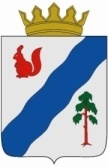 ДУМАГАЙНСКОГО МУНИЦИПАЛЬНОГО ОКРУГАПЕРМСКОГО КРАЯРЕШЕНИЕО назначении и проведении собрания граждан в целях рассмотрения и обсуждения вопросов внесения инициативного проекта «Приобретение мягких кресел для  Кебратского  ДК»В соответствии с Порядком назначения и проведения собраний граждан в целях рассмотрения и обсуждения вопросов внесения инициативных проектов в Гайнском муниципальном округе, утвержденном решением Думы Гайнского муниципального округа Пермского края от 19.02.2021 № 128            Дума Гайнского муниципального округа Пермского края РЕШАЕТ:Назначить собрание граждан в целях рассмотрения и обсуждения вопросов внесения инициативного проекта:дата проведения: 16.08.2021 , время проведения: с 18-00 час до 19-00 час , место проведения собрания граждан: Гайнский округ, п. Кебраты,    ул. Советская,  дом № 41;наименование инициативного проекта: «Приобретение мягких кресел для Кебратского ДК»;предполагаемое количество участников собрания 50 человек;ответственное за подготовку и проведение собрания лицо - инициаторы собрания: Холодилина Е. Н., Мосиевская Л. Б., Низамова Н. Н.;численность граждан, проживающих в этом населённом пункте (населённых пунктах), на части территорий: 817 человек;8) способ проведения собрания граждан: очный.2.Опубликовать настоящее решение в газете «Наше время» и официальном сайте в информационно-телекоммуникационной сети Интернет (для сетевого издания) http://gainynv-news.ru .3.  Настоящее Решение вступает в силу со дня  принятия. 29.07.2021№210 -п Председатель ДумыГайнского муниципального округаПермского края«______»________________ _________ гИ. А. Ковалев